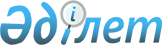 О внесении изменений в решение Балхашского районного маслихата от 28 декабря 2018 года № 42-191 "О бюджете Балхашского района на 2019-2021 годы"Решение Балхашского районного маслихата Алматинской области от 5 декабря 2019 года № 56-238. Зарегистрировано Департаментом юстиции Алматинской области 13 декабря 2019 года № 5336
      В соответствии с пунктом 4 статьи 106 Бюджетного кодекса Республики Казахстан от 4 декабря 2008 года, подпунктом 1) пункта 1 статьи 6 Закона Республики Казахстан от 23 января 2001 года "О местном государственном управлении и самоуправлении в Республике Казахстан", Балхашский районный маслихат РЕШИЛ:
      1. Внести в решение Балхашского районного маслихата "О бюджете Балхашского района на 2019-2021 годы" от 28 декабря 2018 года № 42-191 (зарегистрирован в Реестре государственной регистрации нормативных правовых актов № 5014, опубликован 30 января 2019 года в Эталонном контрольном банке нормативных правовых актов Республики Казахстан) следующие изменения:
      пункт 1 указанного решения изложить в новой редакции: 
       "1. Утвердить районный бюджет на 2019-2021 годы, согласно приложениям 1, 2 и 3 к настоящему решению соответственно, в том числе на 2019 год в следующих объемах:
      1) доходы 7 704 954 тысячи тенге, в том числе:
       налоговые поступления 133 761 тысяча тенге;
       неналоговые поступления 8 170 тысяч тенге;
       поступления от продажи основного капитала 6 208 тысяч тенге;
       поступления трансфертов 7 556 815 тысяч тенге, в том числе:
      целевые текущие трансферты 3 394 423 тысячи тенге;
       целевые трансферты на развитие 618 342 тысячи тенге;
       субвенции 3 544 050 тысяч тенге;
      2) затраты 7 704 954 тысячи тенге;
      3) чистое бюджетное кредитование 23 963 тысячи тенге, в том числе:
      бюджетные кредиты 54 451 тысяча тенге;
      погашение бюджетных кредитов 30 488 тысяч тенге;
      4) сальдо по операциям с финансовыми активами 0 тенге;
      5) дефицит (профицит) бюджета (-) 23 963 тысячи тенге;
      6) финансирование дефицита (использование профицита) бюджета 23 963 тысячи тенге".
      2. Приложение 1 к указанному решению изложить в новой редакции согласно приложению к настоящему решению.
      3. Контроль за исполнением настоящего решения возложить на постоянную комиссию Балхашского районного маслихата "По экономической реформе, бюджету, тарифной политике, развитию малого и среднего предпринимательства".
      4. Настоящее решение вводится действие с 1 января 2019 года. Районный бюджет на 2019 год
					© 2012. РГП на ПХВ «Институт законодательства и правовой информации Республики Казахстан» Министерства юстиции Республики Казахстан
				
      Председатель сессии Балхашского районного маслихата

А. Рыскелді

      Секретарь Балхашского районного маслихата

К. Омаров
Приложение к решению Балхашского районного маслихата от " 5" декабря 2019 года № 56-238 "О внесении изменений в решение Балхашского районного маслихата от 28 декабря 2018 года № 42-191 "О бюджете Балхашского района на 2019-2021 годы"Приложение 1 к решению Балхашского районного маслихата от 28 декабря 2018 года № 42-191 "О бюджете Балхашского района на 2019-2021 годы"
Категория
Категория
Категория
Категория
Сумма (тысяч тенге)
Класс
Класс
Класс
Сумма (тысяч тенге)
Подкласс
 Наименование
І. Доходы
7704954
1
Налоговые поступления
133761
01
Подоходный налог 
22495
2
Индивидуальный подоходный налог
22495
04
Hалоги на собственность
99632
1
Налог на имущество 
49159
3
Земельный налог
1822
4
Hалог на транспортные средства
46251
5
Единый земельный налог
2400
05
Внутренние налоги на товары, работы и услуги
7586
2
Акцизы
2200
3
Поступления за использование природных и других ресурсов
1500
4
Сборы за ведение предпринимательской и профессиональной деятельности
3886
07
Прочие налоговые поступления в местный бюджет
256
1
Прочие налоговые поступления в местный бюджет
256
 

Категория
 

Категория
 

Категория
 

Категория
Сумма (тысяч тенге)
Класс
Класс
Класс
Сумма (тысяч тенге)
Подкласс
 Наименование
08
Обязательные платежи, взимаемые за совершение юридически значимых действий и (или) выдачу документов уполномоченными на то государственными органами или должностными лицами
3792
1
Государственная пошлина
3792
2
Неналоговые поступления
8170
01
Доходы от государственной собственности
4062
1
Поступления части чистого дохода государственных предприятий
286
5
Доходы от аренды имущества, находящегося в государственной собственности
3776
04
Штрафы, пени, санкции, взыскания, налагаемые государственными учреждениями, финансируемыми из государственного бюджета, а также содержащимися и финансируемыми из бюджета (сметы расходов) Национального Банка Республики Казахстан
2608
1
Штрафы, пени, санкции, взыскания, налагаемые государственными учреждениями, финансируемыми из государственного бюджета, а также содержащимися и финансируемыми из бюджета (сметы расходов) Национального Банка Республики Казахстан, за исключением поступлений от организаций нефтяного сектора
2608
06
Прочие неналоговые поступления
1500
1
Прочие неналоговые поступления
1500
3
Поступления от продажи основного капитала
6208
01
Поступления от продажи земельных участков закрепленных за государственным органом финансируемых из местного бюджета
6000
1
Поступления от продажи земельных участков
6000
03
Продажа земли и нематериальных активов
208
1
Продажа земли
208
4
Поступления трансфертов 
7556815
02
Трансферты из вышестоящих органов государственного управления
7556815
2
Трансферты из областного бюджета
7556815
Функциональная группа
Функциональная группа
Функциональная группа
Функциональная группа
Функциональная группа
Сумма (тысяч тенге)
Функциональная подгруппа
Функциональная подгруппа
Функциональная подгруппа
Функциональная подгруппа
Сумма (тысяч тенге)
Администратор бюджетных программ
Администратор бюджетных программ
Администратор бюджетных программ
Сумма (тысяч тенге)
Программа
Программа
Сумма (тысяч тенге)
Наименование
Сумма (тысяч тенге)
ІІ. Затраты
7704954
01
Государственные услуги общего характера
360712
1
Представительные, исполнительные и другие органы, выполняющие общие функции государственного управления
313743
112
Аппарат маслихата района (города областного значения)
23766
001
Услуги по обеспечению деятельности маслихата района (города областного значения)
23766
122
Аппарат акима района (города областного значения)
129502
001
Услуги по обеспечению деятельности акима района (города областного значения)
104839
003
Капитальные расходы государственного органа
22263
106
Проведение мероприятий за счет чрезвычайного резерва местного исполнительного органа для ликвидации чрезвычайных ситуаций социального, природного и техногенного характера
2400
123
Аппарат акима района в городе, города районного значения, поселка, села, сельского округа
160475
001
Услуги по обеспечению деятельности акима района в городе, города районного значения, поселка, села, сельского округа
160428
022
Капитальные расходы государственного органа
47
2
Финансовая деятельность
26598
452
Отдел финансов района (города областного значения)
26598
001
Услуги по реализации государственной политики в области исполнения бюджета и управления коммунальной собственностью района (города областного значения)
24378
003
Проведение оценки имущества в целях налогообложения
636
Функциональная группа
Функциональная группа
Функциональная группа
Функциональная группа
Функциональная группа
Сумма (тысяч тенге)
Функциональная подгруппа
Функциональная подгруппа
Функциональная подгруппа
Функциональная подгруппа
Сумма (тысяч тенге)
Администратор бюджетных программ
Администратор бюджетных программ
Администратор бюджетных программ
Сумма (тысяч тенге)
Программа
Программа
Сумма (тысяч тенге)
Наименование
Сумма (тысяч тенге)
010
Приватизация, управление коммунальным имуществом, постприватизационная деятельность и регулирование споров, связанных с этим
1584
5
Планирование и статистическая деятельность
20371
453
Отдел экономики и бюджетного планирования района (города областного значения)
20371
001
Услуги по реализации государственной политики в области формирования и развития экономической политики, системы государственного планирования
20371
02
Оборона
16752
1
Военные нужды
3008
122
Аппарат акима района (города областного значения)
3008
005
Мероприятия в рамках исполнения всеобщей воинской обязанности
3008
2
Организация работы по чрезвычайным ситуациям
13744
122
Аппарат акима района (города областного значения)
13744
007
Мероприятия по профилактике и тушению степных пожаров районного (городского) масштаба, а также пожаров в населенных пунктах, в которых не созданы органы государственной противопожарной службы
13744
03
Общественный порядок, безопасность, правовая, судебная, уголовно-исполнительная деятельность
7000
9
Прочие услуги в области общественного порядка и безопасности
7000
485
Отдел пассажирского транспорта и автомобильных дорог района (города областного значения)
7000
021
Обеспечение безопасности дорожного движения в населенных пунктах
7000
04
Образование
3817852
Функциональная группа
Функциональная группа
Функциональная группа
Функциональная группа
Функциональная группа
Сумма (тысяч тенге)
Функциональная подгруппа
Функциональная подгруппа
Функциональная подгруппа
Функциональная подгруппа
Сумма (тысяч тенге)
Администратор бюджетных программ
Администратор бюджетных программ
Администратор бюджетных программ
Сумма (тысяч тенге)
Программа
Программа
Сумма (тысяч тенге)
Наименование
Сумма (тысяч тенге)
1
Дошкольное воспитание и обучение
263902
464
Отдел образования района (города областного значения)
262026
009
Обеспечение деятельности организаций дошкольного воспитания и обучения
3024
040
Реализация государственного образовательного заказа в дошкольных организациях образования
259002
467
Отдел строительства района (города областного значения)
1876
037
Сироительство и реконструкция объектов дошкольного воспитания и обучения
1876
2
Начальное, основное среднее и общее среднее образование
2958016
464
Отдел образования района (города областного значения)
2894249
003
Общеобразовательное обучение
2850760
006
Дополнительное образование для детей
43489
465
Отдел физической культуры и спорта района (города областного значения)
63767
017
Дополнительное образование для детей и юношества по спорту
63767
9
Прочие услуги в области образования
595934
464
Отдел образования района (города областного значения)
595934
001
Услуги по реализации государственной политики на местном уровне в области образования 
15315
004
Информатизация системы образования в государственных учреждениях образования района (города областного значения)
14426
005
Приобретение и доставка учебников, учебно-методических комплексов для государственных учреждений образования района (города областного значения)
63456
Функциональная группа
Функциональная группа
Функциональная группа
Функциональная группа
Функциональная группа
Сумма (тысяч тенге)
Функциональная подгруппа
Функциональная подгруппа
Функциональная подгруппа
Функциональная подгруппа
Сумма (тысяч тенге)
Администратор бюджетных программ
Администратор бюджетных программ
Администратор бюджетных программ
Сумма (тысяч тенге)
Программа
Программа
Сумма (тысяч тенге)
Наименование
Сумма (тысяч тенге)
007
Проведение школьных олимпиад, внешкольных мероприятий и конкурсов районного (городского) масштаба
1668
015
Ежемесячные выплаты денежных средств опекунам (попечителям) на содержание ребенка-сироты (детей-сирот), и ребенка (детей), оставшегося без попечения родителей
18315
067
Капитальные расходы подведомственных государственных учреждений и организаций
480618
113
Целевые текущие трансферты из местных бюджетов
2136
06
Социальная помощь и социальное обеспечение
766966
1
Социальное обеспечение
466523
451
Отдел занятости и социальных программ района (города областного значения)
466523
005
Государственная адресная социальная помощь
466270
057
Обеспечение физических лиц, являющихся получателями государственной адресной социальной помощи, телевизионными абонентскими приставками
253
2
Социальная помощь
268642
451
Отдел занятости и социальных программ района (города областного значения)
268642
002
Программа занятости
135478
004
Оказание социальной помощи на приобретение топлива специалистам здравоохранения, образования, социального обеспечения, культуры, спорта и ветеринарии в сельской местности в соответствии с законодательством Республики Казахстан
17966
006
Оказание жилищной помощи
3095
007
Социальная помощь отдельным категориям нуждающихся граждан по решениям местных представительных органов
10256
Функциональная группа
Функциональная группа
Функциональная группа
Функциональная группа
Функциональная группа
Сумма (тысяч тенге)
Функциональная подгруппа
Функциональная подгруппа
Функциональная подгруппа
Функциональная подгруппа
Сумма (тысяч тенге)
Администратор бюджетных программ
Администратор бюджетных программ
Администратор бюджетных программ
Сумма (тысяч тенге)
Программа
Программа
Сумма (тысяч тенге)
Наименование
Сумма (тысяч тенге)
010
Материальное обеспечение детей-инвалидов, воспитывающихся и обучающихся на дому
1410
014
Оказание социальной помощи нуждающимся гражданам на дому
42204
017
Обеспечение нуждающихся инвалидов обязательными гигиеническими средствами и предоставление услуг специалистами жестового языка, индивидуальными помощниками в соответствии с индивидуальной программой реабилитации инвалида
25948
023
Обеспечение деятельности центров занятости населения
32285
9
Прочие услуги в области социальной помощи и социального обеспечения
31801
451
Отдел занятости и социальных программ района (города областного значения)
31801
001
Услуги по реализации государственной политики на местном уровне в области обеспечения занятости и реализации социальных программ для населения
20110
011
Оплата услуг по зачислению, выплате и доставке пособий и других социальных выплат
7769
050
Реализация Плана мероприятий по обеспечению прав и улучшению качества жизни инвалидов
3922
07
Жилищно-коммунальное хозяйство
1066179
1
Жилищное хозяйство
849758
467
Отдел стройтельства (города областного значения)
739317
003
Проектирование и строительство, реконструкция жилья коммунального жилищного фонда
422723
Функциональная группа
Функциональная группа
Функциональная группа
Функциональная группа
Функциональная группа
Сумма (тысяч тенге)
Функциональная подгруппа
Функциональная подгруппа
Функциональная подгруппа
Функциональная подгруппа
Сумма (тысяч тенге)
Администратор бюджетных программ
Администратор бюджетных программ
Администратор бюджетных программ
Сумма (тысяч тенге)
Программа
Программа
Сумма (тысяч тенге)
Наименование
Сумма (тысяч тенге)
004
Проектирование, развитие и (или) обустройство инженерно-коммуникационной инфраструктуры
265864
098
Приобретение жилья коммунального жилищного фонда
50730
487
Отдел жилищно-коммунального хозяйства и жилищной инспекции района (города областного значения)
110441
001
Услуги по реализации государственной политики на местном уровне в области жилищно-коммунального хозяйства и жилищного фонда
10874
032
Капитальные расходы подведомственных государственных учреждений и организаций
99567
2
Коммунальное хозяйство
65995
487
Отдел жилищно-коммунального хозяйства и жилищной инспекции района (города областного значения)
65995
016
Развитие системы водоснабжения и водоотведения
60579
058
Развитие системы водоснабжения и водоотведения в сельских населенных пунктах
5416
3
Благоустройство населенных пунктов
150426
487
Отдел жилищно-коммунального хозяйства и жилищной инспекции района (города областного значения)
150426
017
Обеспечение санитарии населенных пунктов
3149
025
Освещение улиц в населенных пунктах
15081
030
Благоустройство и озеленение населенных пунктов
132196
08
Культура, спорт, туризм и информационное пространство
260843
1
Деятельность в области культуры
121076
123
Аппарат акима района в городе, города районного значения, поселка, села, сельского округа
7500
Функциональная группа
Функциональная группа
Функциональная группа
Функциональная группа
Функциональная группа
Сумма (тысяч тенге)
Функциональная подгруппа
Функциональная подгруппа
Функциональная подгруппа
Функциональная подгруппа
Сумма (тысяч тенге)
Администратор бюджетных программ
Администратор бюджетных программ
Администратор бюджетных программ
Сумма (тысяч тенге)
Программа
Программа
Сумма (тысяч тенге)
Наименование
Сумма (тысяч тенге)
006
Поддержка культурно-досуговой работы на местном уровне
7500
455
Отдел культуры и развития языков района (города областного значения)
113576
003
Поддержка культурно-досуговой работы
113576
2
Спорт
15535
465
Отдел физической культуры и спорта района (города областного значения)
15535
001
Услуги по реализации государственной политики на местном уровне в сфере физической культуры и спорта
9422
006
Проведение спортивных соревнований на районном (города областного значения) уровне
1505
007
Подготовка и участие членов сборных команд района (города областного значения) по различным видам спорта на областных спортивных соревнованиях
4608
3
Информационное пространство
49835
455
Отдел культуры и развития языков района (города областного значения)
39452
006
Функционирование районных (городских) библиотек
38163
007
Развитие государственного языка и других языков народа Казахстана
1289
456
Отдел внутренней политики района (города областного значения)
10383
002
Услуги по проведению государственной информационной политики
10383
9
Прочие услуги по организации культуры, спорта, туризма и информационного пространства
74397
455
Отдел культуры и развития языков района (города областного значения)
57441
001
Услуги по реализации государственной политики на местном уровне в области развития языков и культуры
8101
Функциональная группа
Функциональная группа
Функциональная группа
Функциональная группа
Функциональная группа
Сумма (тысяч тенге)
Функциональная подгруппа
Функциональная подгруппа
Функциональная подгруппа
Функциональная подгруппа
Сумма (тысяч тенге)
Администратор бюджетных программ
Администратор бюджетных программ
Администратор бюджетных программ
Сумма (тысяч тенге)
Программа
Программа
Сумма (тысяч тенге)
Наименование
Сумма (тысяч тенге)
032
Капитальные расходы подведомственных государственных учреждений и организаций
49340
456
Отдел внутренней политики района (города областного значения)
16956
001
Услуги по реализации государственной политики на местном уровне в области информации, укрепления государственности и формирования социального оптимизма граждан
16956
10
Сельское, водное, лесное, рыбное хозяйство, особо охраняемые природные территории, охрана окружающей среды и животного мира, земельные отношения
291158
1
Сельское хозяйство
240644
462
Отдел сельского хозяйства района (города областного значения)
20713
001
Услуги по реализации государственной политики на местном уровне в сфере сельского хозяйства
17123
006
Капитальные расходы государственного органа
3590
473
Отдел ветеринарии района (города областного значения)
219931
001
Услуги по реализации государственной политики на местном уровне в сфере ветеринарии
15662
007
Организация отлова и уничтожения бродячих собак и кошек
2500
008
Возмещение владельцам стоимости изымаемых и уничтожаемых больных животных, продуктов и сырья животного происхождения
19242
009
Проведение ветеринарных мероприятий по энзоотическим болезням животных
1440
010
Проведение мероприятий по идентификации сельскохозяйственных животных
12048
011
Проведение противоэпизоотических мероприятий
169039
Функциональная группа
Функциональная группа
Функциональная группа
Функциональная группа
Функциональная группа
Сумма (тысяч тенге)
Функциональная подгруппа
Функциональная подгруппа
Функциональная подгруппа
Функциональная подгруппа
Сумма (тысяч тенге)
Администратор бюджетных программ
Администратор бюджетных программ
Администратор бюджетных программ
Сумма (тысяч тенге)
Программа
Программа
Сумма (тысяч тенге)
Наименование
Сумма (тысяч тенге)
6
Земельные отношения
34514
463
Отдел земельных отношений района (города областного значения)
34514
001
Услуги по реализации государственной политики в области регулирования земельных отношений на территории района (города областного значения)
11426
006
Землеустройство, проводимое при установлении границ районов, городов областного значения, районного значения, сельских округов, поселков, сел
23088
9
Сельское, водное, лесное, рыбное хозяйство, особо охраняемые природные территории, охрана окружающей среды и животного мира, земельные отношения и прочие услуги
16000
453
Отдел экономики и бюджетного планирования района (города областного значения)
16000
099
Реализация мер по оказанию социальной поддержки специалистов
16000
11
Промышленность, архитектурная, градостроительная и строительная деятельность
22906
2
Архитектурная, градостроительная и строительная деятельность
22906
467
Отдел строительства района (города областного значения)
12736
001
Услуги по реализации государственной политики на местном уровне в области строительства
12736
468
Отдел архитектуры и градостроительства района (города областного значения)
10170
001
Услуги по реализации государственной политики в области архитектуры и градостроительства на местном уровне
10170
12
Транспорт и коммуникации
450181
1
Автомобильный транспорт
441062
Функциональная группа
Функциональная группа
Функциональная группа
Функциональная группа
Функциональная группа
Сумма (тысяч тенге)
Функциональная подгруппа
Функциональная подгруппа
Функциональная подгруппа
Функциональная подгруппа
Сумма (тысяч тенге)
Администратор бюджетных программ
Администратор бюджетных программ
Администратор бюджетных программ
Сумма (тысяч тенге)
Программа
Программа
Сумма (тысяч тенге)
Наименование
Сумма (тысяч тенге)
485
Отдел пассажирского транспорта и автомобильных дорог района (города областного значения)
441062
023
Обеспечение функционирования автомобильных дорог
22629
045
Капитальный и средний ремонт сельских населенных пунктов и улиц автомобильных дорог районного значения
418433
9
Прочие услуги в сфере транспорта и коммуникаций
9119
485
Отдел пассажирского транспорта и автомобильных дорог района (города областного значения)
9119
001
Услуги по реализации государственной политики на местном уровне в области пассажирского транспорта и автомобильных дорог 
9119
13
Прочие
294648
3
Поддержка предпринимательской деятельности и защита конкуренции
10198
469
Отдел предпринимательства района (города областного значения)
10198
001
Услуги по реализации государственной политики на местном уровне в области развития предпринимательства
10198
003
Поддержка предпринимательской деятельности
2400
9
Прочие
284450
123
Аппарат акима района в городе, города районного значения, поселка, села, сельского округа
6000
040
Реализация мер по содействию экономическому развитию регионов в рамках Программы развитие регионов до 2020 года
6000
452
Отдел финансов района (города областного значения)
49633
Функциональная группа
Функциональная группа
Функциональная группа
Функциональная группа
Функциональная группа
Сумма (тысяч тенге)
Функциональная подгруппа
Функциональная подгруппа
Функциональная подгруппа
Функциональная подгруппа
Сумма (тысяч тенге)
Администратор бюджетных программ
Администратор бюджетных программ
Администратор бюджетных программ
Сумма (тысяч тенге)
Программа
Программа
Сумма (тысяч тенге)
Наименование
Сумма (тысяч тенге)
026
Целевые текущие трансферты бюджетам города районного значения, села, поселка, сельского округа на повышение заработной платы отдельных категорий гражданских служащих, работников организаций, содержащихся за счет средств государственного бюджета, работников казенных предприятий в связи с изменением размера минимальной заработной платы
41080
066
Целевые текущие трансферты бюджетам города районного значения, села, поселка, сельского округа на повышение заработной платы отдельных категорий административных государственных служащих
8553
485
Отдел пассажирского транспорта и автомобильных дорог района (города областного значения)
155234
052
Реализация мероприятий по социальной и инженерной инфраструктуре в сельских населенных пунктах в рамках проекта "Ауыл-Ел бесігі"
155234
487
Отдел жилищно-коммунального хозяйства и жилищной инспекции района (города областного значения)
73583
079
Развитие социальной и инженерной инфраструктуры в сельских населенных пунктах в рамках проекта "Ауыл-Ел бесігі
73583
14
Обслуживание долга
34
1
Обслуживание долга
34
452
Отдел финансов района (города областного значения)
34
013
Обслуживание долга местных исполнительных органов по выплате вознаграждений и иных платежей по займам из областного бюджета
34
Функциональная группа
Функциональная группа
Функциональная группа
Функциональная группа
Функциональная группа
Сумма (тысяч тенге)
Функциональная подгруппа
Функциональная подгруппа
Функциональная подгруппа
Функциональная подгруппа
Сумма (тысяч тенге)
Администратор бюджетных программ
Администратор бюджетных программ
Администратор бюджетных программ
Сумма (тысяч тенге)
Программа
Программа
Сумма (тысяч тенге)
Наименование
Сумма (тысяч тенге)
15
Трансферты
300510
1
Трансферты
300510
452
Отдел финансов района (города областного значения)
300510
006
Возврат неиспользованных (недоиспользованных) целевых трансфертов
788
038
Субвенции
281628
051
Трансферты органам местного самоуправления
18094
ІІІ. Чистое бюджетное кредитование
23963
Бюджетные кредиты 
54451
10
Сельское, водное, лесное, рыбное хозяйство, особо охраняемые природные территории, охрана окружающей среды и животного мира, земельные отношения
54451
1
Сельское хозяйство
54451
453
Отдел экономики и бюджетного планирования района (города областного значения)
54451
006
Бюджетные кредиты для реализации мер социальной поддержки специалистов
54451
Категория
Категория
Категория
Категория
 Сумма (тысяч тенге)
Класс
Класс
Наименование
 Сумма (тысяч тенге)
Подкласс
Подкласс
Подкласс
Погашение бюджетных кредитов
30488
5
Погашение бюджетных кредитов
30488
01
Погашение бюджетных кредитов
30488
1
Погашение бюджетных кредитов, выданных из государственного бюджета
30488
Категория
Категория
Категория
Категория
Категория
Категория
Сумма

(тыс.тенге)
Класс
Класс
Наименование
Наименование
Сумма

(тыс.тенге)
Подкласс
Подкласс
Подкласс
Сумма

(тыс.тенге)
Специфика
Специфика
Сумма

(тыс.тенге)
Сальдо по операциям с финансовыми активами
0
Категория
Категория
Категория
Сумма

(тысяч тенге)
Класс
Класс
Наименование
Сумма

(тысяч тенге)
Подкласс
Подкласс
Сумма

(тысяч тенге)
V. Дефицит (профицит) бюджета
-23963
VI. Финансирование дефицита (использование профицита) бюджета
23963
7
Поступления займов
54451
01
Внутренние государственные займы
54451
2
Договоры займа
54451
8
Используемые остатки бюджетных средств
35726
01
Остатки бюджетных средств
35726
1
Свободные остатки бюджетных средств
35726
Функциональная группа
Функциональная группа
Функциональная группа
Функциональная группа
Функциональная группа
Сумма

(тысяч тенге)
Функциональная подгруппа
Функциональная подгруппа
Функциональная подгруппа
Функциональная подгруппа
Сумма

(тысяч тенге)
Администратор бюджетных программ
Администратор бюджетных программ
Администратор бюджетных программ
Сумма

(тысяч тенге)
Программа
Программа
Сумма

(тысяч тенге)
Наименование
Сумма

(тысяч тенге)
Погашение займов
30488
16
Погашение займов
30488
1
Погашение займов
30488
452
Отдел финансов района (города областного значения)
30488
008
Погашение долга местного исполнительного органа перед вышестоящим бюджетом
30488